                            Medisch-farmaceutisch overleg - Kwaliteitsbevorderend programma 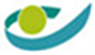 Aanvraagformulier - uitgewerkt programma (t1)(Koninklijk besluit van 3 april 2015 tot vaststelling van de voorwaarden en nadere regels waaronder het medisch-farmaceutisch overleg wordt toegepast en tot wijziging van het koninklijk besluit van 3 juli 1996 tot uitvoering van de wet betreffende de verplichte verzekering voor geneeskundige verzorging en uitkeringen, gecoördineerd op 14 juli 1994)I – Identificatie van het programmaII – Beschrijving van het programma(1) Deze bedragen zullen betaald worden aan de aanvrager van het programma maar zijn bestemd voor de partner in de andere regio. De kosten die verbonden zijn aan deze samenwerking moeten opgenomen worden in het werkingsverslag en de kostenstaat.(2) Als het gaat om een eerste verlenging van een programma dat goedgekeurd werd vóór 2023 (via de oude procedure):is een bijkomende premie van 5.000 euro mogelijk als de aanvrager samenwerkt met een partner in een andere regio.wordt het maximaal bedrag van 2.500 euro vervangen door een maximaal bedrag van 10.000 euro voor de aanpassing van het programma aan de context van de andere regio door de partner. De programma-ontwikkelaar moet hiervoor de aangepaste versie van het programma ten laatste 3 maand na goedkeuring van de verlenging van het programma indienen.-> In de raming van het budget moet een gedetailleerd verslag van de reeds gemaakte kosten voor de opmaak van het programma toegevoegd worden, alsook een gedetailleerde schatting van de te voorziene kosten gedurende de looptijd van het programma.□ Ik voeg als bijlage een meer gedetailleerde beschrijving van het programma toe met in de tekst de referenties van de gebruikte literatuurbronnen (de volledige referenties worden op het einde vermeld).Ik verklaar hierbij dat:	□ er geen andere financiering voor dit programma ontvangen wordt			□ er wel andere financiering ontvangen wordt, namelijk (sponsor en bedrag vermelden):III – (Elektronische) HandtekeningBenaming van het kwaliteitsbevorderend programma :Projectverantwoordelijke :Naam :Functie :Volledig adres :E-mail adres(sen) :Telefoonnummer :Betaling :Bankrekeningnummer :Naam en adres van de rekeninghouder :Contactpersoon voor de lokale projecten :Doelstelling :Kwaliteitsindicatoren te gebruiken in de lokale projecten:Referenties gebruikt om het programma te ontwikkelen en de referenties van de gemaakte aanbevelingen :Ontwikkelde werkinstrumenten die ter beschikking gesteld worden van de lokale projecten :thematische fiches :animatoren opgeleid door de indiener, beschikbaar voor de lokale projectenopleidingen voor andere animatoren (animatoren die niet opgeleid en ter beschikking gesteld worden door de programmaverantwoordelijken) :praktische handleidingen voor de lokale gegevensinzameling en  gegevensanalyse :begeleiding op vraag van een lokaal initiatief voor het opmaken, indienen en uitvoeren van een project :De modaliteiten voor het ter beschikking stellen van de ontwikkelde werkingsinstrumenten :Raming van het budget nodig voor het ter beschikking stellen en onderhouden van het programma gedurende een periode van 5 jaar:(zie onderstaande tabel)JaarVergoedingVoorwaardenVerlenging jaar 1 (jaar 6, jaar 11, …)Maximum 20.000 EUR ( 50% voorschot)Bij aanvang:- Een volledig uitgewerkt programma, inclusief alle werkingsmaterialen aangepast aan de laatste ontwikkelingen- Gedetailleerde kostenraming voor de opmaak en onderhoud gedurende de totale looptijd van de verlenging van het programma, met vermelding van de voorziene werkuren en het uurloon- Vertaling naar het Frans of Nederlands- Raming van de werkingskosten doorheen het jaar (opleiding animatoren, project coördinator, communicatie, e-learning, etc.)Op het einde van het eerste jaar van de verlenging:- Werkingsverslag (via template t4) met indien van toepassing alle aangepaste werkingsmaterialen- Kostenstaat (inclusief bestede tijd en uurloon)Verlenging jaar 1 (jaar 6, jaar 11, …)Premie van 2.500 EUR per jaar10 lokale projecten waarvan de aanvraag werd aanvaard hebben een eerste rapport ingediendMaximum 2.500 EUR (1)(2)Onderhoud van het programma dat aangepast is aan de context van de andere regio door uw partnerVerlenging jaar 2-5 (jaar 7-10, jaar 12-15,…)Maximum 10.000 EUR per jaar (50% voorschot)- Onderhoud van het programma (opleiding animatoren, promotie, begeleiding,...)- Nazicht en eventuele aanpassingen van het werkingsmateOp het einde van het tweede, derde, vierde en vijfde jaar van de verlenging:- Werkingsverslag (via template t4) met indien van toepassing alle aangepaste werkingsmaterialen- Kostenstaat (inclusief bestede tijd en uurloon)Verlenging jaar 2-5 (jaar 7-10, jaar 12-15,…)Premie van 2.500 EUR per jaar10 lokale projecten waarvan de aanvraag werd aanvaard hebben een eerste rapport ingediendVerlenging jaar 2-5 (jaar 7-10, jaar 12-15,…)Maximum 2.500 EUR per jaar (1)Onderhoud van het programma dat aangepast is aan de context van de andere regio door uw partner(handtekening - naam - datum)